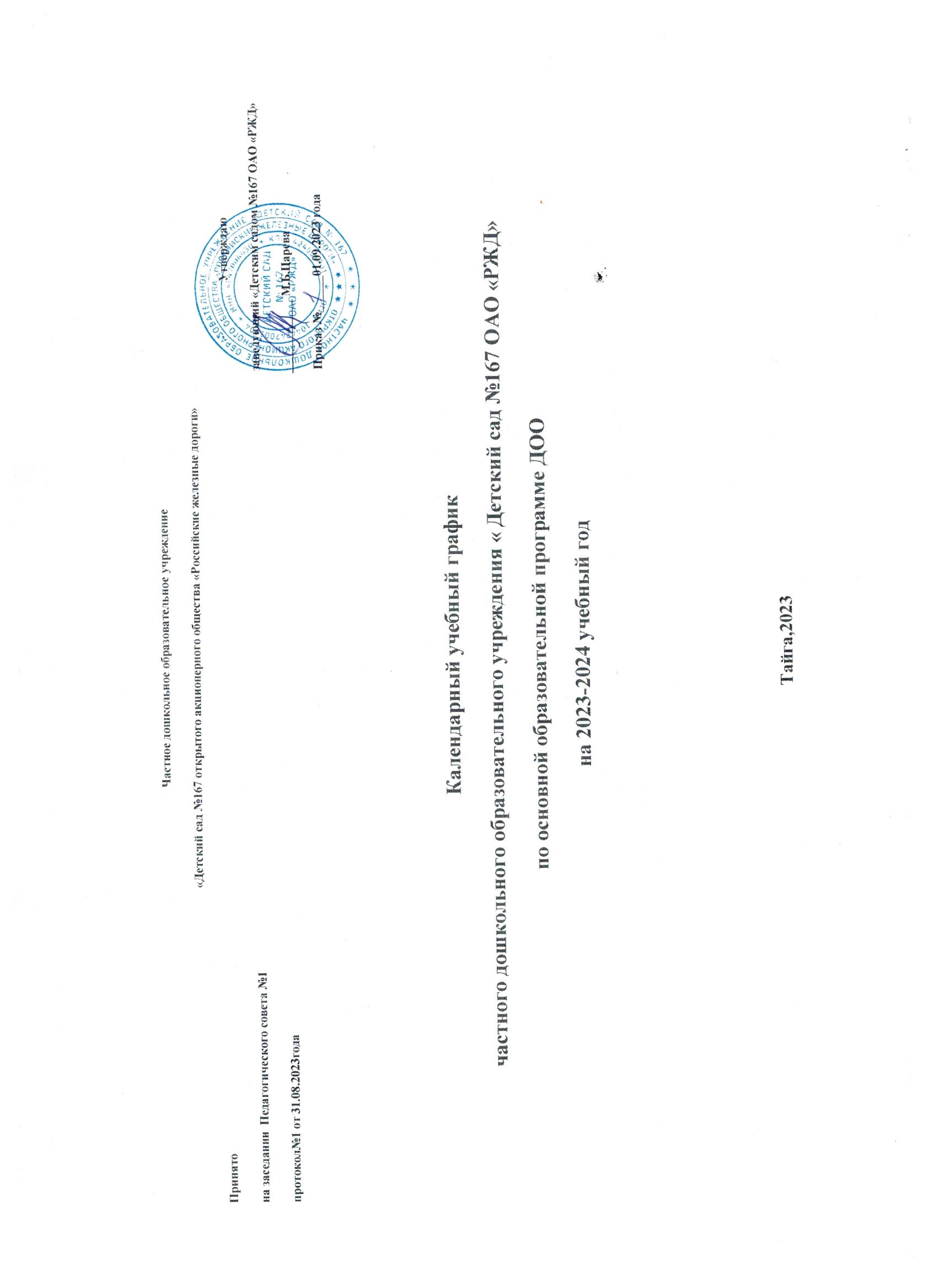 Календарный учебный график на 2023-2024 учебный год                                                 Требования и показатели режима дня и организации образовательного процессаРежим работы ДОУ: 5-дневная рабочая неделя, с 7.30до 18.00 ( у 4 групп) и с 7.00-19.00( у 4 групп). Суббота, воскресенье и праздничные дни учреждение не работает. Праздничные дни с 31 декабря 2023 года по 8.01.2024 года, 23 февраля, 8 марта, 1 мая, 9  мая, 12 июня, 4 ноября.Содержание Содержание Группа раннего возраста(от1,6-2 лет)Первая младшая группа( от 2-3 лет)Вторая младшая группа(3-4 лет)Средняя группа (4-5 лет)Старшая группа(5-6 лет)Подготовительная группа(6-7 лет)Количество групп111212Адаптационный период1.06.2023-31.08.2023-----Начало учебного года1.09.20231.09.20231.09.20231.09.20231.09.20231.09.2023Окончание учебного года31.05.202431.05.202431.05.202431.05.202431.05.202431.05.2024Период каникул31.12.23-8.01.2431.12.23-8.01.2431.12.23-8.01.2431.12.23-8.01.2431.12.23-8.01.2431.12.23-8.01.24Продолжительность учебного года36 недель36 недель36 недель36 недель36 недель36 недель1 полугодие18 недель18 недель18 недель18 недель18 недель18 недель2 полугодие18 недель18 недель18 недель18 недель18 недель18 недельПродолжительность учебной недели5 дней5 дней5 дней5 дней5 дней5 днейКоличество занятий 101011111314Длительность занятий101015202530Максимальный перерыв между занятиями101010101010Продолжительность дневной суммарной образовательной2020        304050-7590Летний период1.06.24-31.08.24 1.06.24-31.08.24 1.06.24-31.08.24 1.06.24-31.08.24 1.06.24-31.08.24 1.06.24-31.08.24 ПоказательВозрастНормативТребования к организации образовательного процессаТребования к организации образовательного процессаТребования к организации образовательного процессаНачало занятий не ранеевсе возрасты8.00Окончание занятий, не позднеевсе возрасты17.00Продолжительность занятия для детей дошкольного возраста, не болееот 1,5 до 3 летот 3 до 4 летот 4 до 5 летот 5 до 6 летот 6 до 7 лет10 минут15 минут20 минут25 минут30 минутПродолжительность дневной суммарной образовательнойнагрузки для детей дошкольного возраста, не болееот 1,5 до 3 летот 3 до 4 летот 4 до 5 летот 5 до 6 летот 6 до 7 лет20 минут30 минут40 минут50 минут или 75 минутпри организации 1 занятия после дневного сна90 минутПродолжительность перерывов между занятиями, не менеевсе возрасты10 минутПерерыв во время занятий для гимнастики, не менеевсе возрасты2-х минут